Gregorčičeva 20–25, Sl-1001 Ljubljana	T: +386 1 478 1000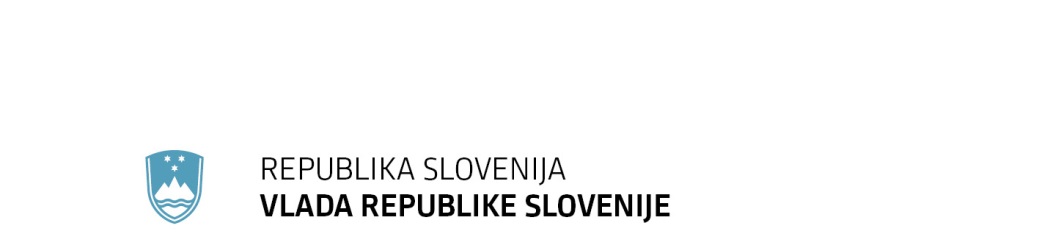 	F: +386 1 478 1607	E: gp.gs@gov.si	http://www.vlada.si/Številka: 	00104-365/2019/5Datum:	21. 11. 2019 Odgovor na poslansko vprašanje Zmaga Jelinčiča Plemenitega v zvezi z odločbo Ustavnega sodišča o Zakonu o tujcihPoslanec Državnega zbora Republike Slovenije Zmago Jelinčič Plemeniti je dne 25. 10. 2019 na Vlado Republike Slovenije (v nadaljevanju: Vlada) naslovil pisno poslansko vprašanje v zvezi z odločbo Ustavnega sodišča o Zakonu o tujcih. Vlada v zvezi z zastavljenimi vprašanji pojasnjuje, da institut varuha človekovih pravic pomeni neformalno obliko varstva človekovih pravic in temeljnih svoboščin v razmerju do državnih organov, organov lokalne samouprave in nosilcev javnih pooblastil, ki ga določa prvi odstavek 159. člena Ustave Republike Slovenije (v nadaljevanju: Ustava), pristojnosti in pooblastila Varuha človekovih pravic pa podrobneje ureja Zakon o varuhu človekovih pravic (v nadaljevanju: ZVarCP). V zvezi s pristojnostmi Varuha človekovih pravic Vlada izpostavlja 3. člen ZVarCP, ki določa, da se varuh pri svojem delu ravna po določilih ustave in mednarodnih pravnih aktov o človekovih pravicah in temeljnih svoboščinah, pri svojih intervencijah pa se lahko sklicuje tudi na načela pravičnosti in dobrega upravljanja.Varuh človekovih pravic je samostojen in neodvisen organ, ki lahko skladno s pooblastilom iz pete alineje prvega odstavka 23.a člena Zakona o ustavnem sodišču (v nadaljevanju: ZUstS) vloži zahtevo za oceno ustavnosti, če meni, da predpis ali splošni akt, izdan za izvrševanje javnih pooblastil, nedopustno posega v človekove pravice ali temeljne svoboščine. V zvezi z vprašanji in izpostavljeno odločbo Ustavnega sodišča Republike Slovenije št. U-I-59/17-27 z dne 18. 9. 2019, objavljeno v Uradnem listu RS, št. 62/19, s katero je Ustavno sodišče razveljavilo drugi, tretji in četrti stavek drugega odstavka ter tretji odstavek 10.b člena Zakona o tujcih pa Vlada meni, da so razlogi za odločitev razvidni iz same odločbe. 